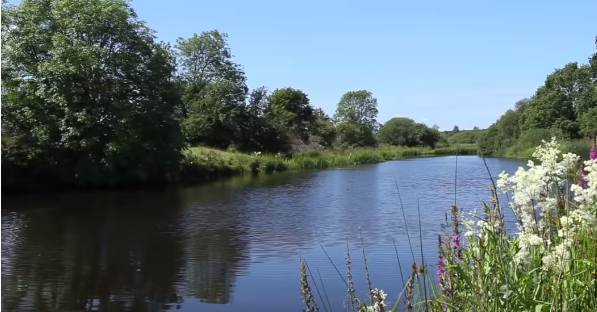 S_______________________P_______________________R_______________________I_______________________N_______________________G_______________________